NCU Off-Campus Housing Informationphotosphotosphotos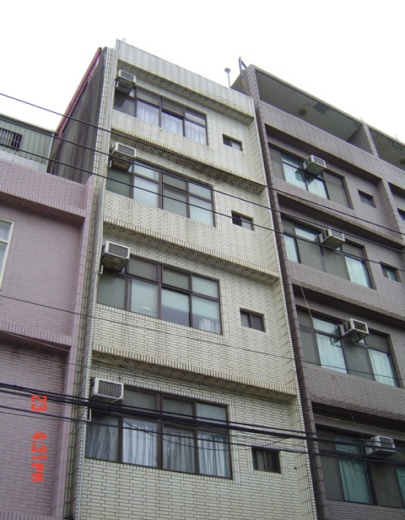 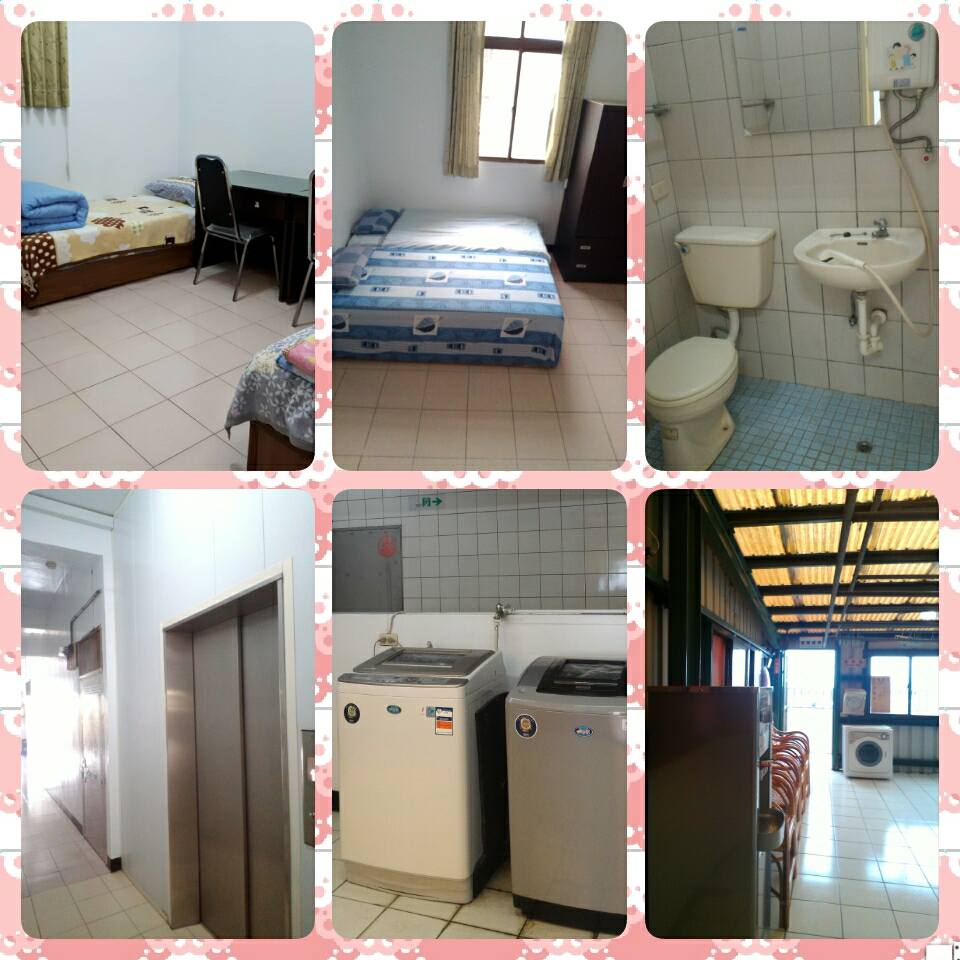 Address：No.148, Zhongyang Rd., Zhongli City, Taoyuan County 324No.148, Zhongyang Rd., Zhongli City, Taoyuan County 324No.148, Zhongyang Rd., Zhongli City, Taoyuan County 324Contact Info：Mr. WU(吳文鈞)  03-490-6280 / 0921-847-202Mr. WU(吳文鈞)  03-490-6280 / 0921-847-202Mr. WU(吳文鈞)  03-490-6280 / 0921-847-202Apartment Type：studioApartment Type：studioSize：320-355 Sq FtSize：320-355 Sq FtRent： $30,000 / semesterutilities not includedRent： $30,000 / semesterutilities not includedRent： $30,000 / semesterutilities not includedRent： $30,000 / semesterutilities not includedDeposit：$5,000Deposit：$5,000Lease：RequiredLease：RequiredSecurity System Rentals□Access Control ■Fire EX. ■Emergency Light ■Monitoring System Security System Rentals□Access Control ■Fire EX. ■Emergency Light ■Monitoring System Security System Rentals□Access Control ■Fire EX. ■Emergency Light ■Monitoring System Security System Rentals□Access Control ■Fire EX. ■Emergency Light ■Monitoring System Amenities■Water Heater □TV □Refrigerator ■Air-Conditioner ■Clothes Closet ■Bedstead □Bookshelves ■Desk & Chair     □Desk Lamp     □Cable TV      □Telephone■Windows   ■Internet/WiFi AccessAmenities■Water Heater □TV □Refrigerator ■Air-Conditioner ■Clothes Closet ■Bedstead □Bookshelves ■Desk & Chair     □Desk Lamp     □Cable TV      □Telephone■Windows   ■Internet/WiFi AccessAmenities■Water Heater □TV □Refrigerator ■Air-Conditioner ■Clothes Closet ■Bedstead □Bookshelves ■Desk & Chair     □Desk Lamp     □Cable TV      □Telephone■Windows   ■Internet/WiFi AccessAmenities■Water Heater □TV □Refrigerator ■Air-Conditioner ■Clothes Closet ■Bedstead □Bookshelves ■Desk & Chair     □Desk Lamp     □Cable TV      □Telephone■Windows   ■Internet/WiFi AccessPublic Facilities■Clothes Drying Field ■Parking Spaces for Scooters □Parking Lot/Garage■Elevator            □Common Room            ■Water Dispenser ■Washing Machine   ■Spin Dryer                 ■Tumble Dryer       □kitchenPublic Facilities■Clothes Drying Field ■Parking Spaces for Scooters □Parking Lot/Garage■Elevator            □Common Room            ■Water Dispenser ■Washing Machine   ■Spin Dryer                 ■Tumble Dryer       □kitchenPublic Facilities■Clothes Drying Field ■Parking Spaces for Scooters □Parking Lot/Garage■Elevator            □Common Room            ■Water Dispenser ■Washing Machine   ■Spin Dryer                 ■Tumble Dryer       □kitchenPublic Facilities■Clothes Drying Field ■Parking Spaces for Scooters □Parking Lot/Garage■Elevator            □Common Room            ■Water Dispenser ■Washing Machine   ■Spin Dryer                 ■Tumble Dryer       □kitchen